ПРОЕКТСОВЕТ ДЕПУТАТОВМУНИЦИПАЛЬНОГО ОБРАЗОВАНИЯ «ТУНКИНСКИЙ РАЙОН»Р Е Ш Е Н И Е № __-ой очередной сессии Совета депутатов МО «Тункинский район» 6 созывас. Кырен                                                                                                    ______________ 2021 годаОб утверждении положения о территориальном общественном самоуправлении в муниципальном образовании «Тункинский район»В целях организации и осуществления территориального общественного самоуправления в муниципальном образовании «Тункинский район», в соответствии с Конституцией Российской Федерации, статьей 27 Федерального закона от 06.10.2003 N 131-ФЗ «Об общих принципах организации местного самоуправления в Российской Федерации», Законом Республики Бурятия от 07.12.2004 N 896-III «Об организации местного самоуправления в Республике Бурятия», ч. 9 ст. 9 Устава муниципального образования «Тункинский район», Совет депутатов МО «Тункинский район» решил:Утвердить прилагаемое Положение о территориальном общественном самоуправлении в муниципальном образовании «Тункинский район» Настоящее решение вступает в силу со дня его опубликования.Председатель Совета депутатовМО «Тункинский район»                                                               Н.С. Далаева         Утвержденорешением Совета депутатов МО «Тункинский район»от ___________2021 г. № _______ПОЛОЖЕНИЕО ТЕРРИТОРИАЛЬНОМ ОБЩЕСТВЕННОМ САМОУПРАВЛЕНИИ В МУНИЦИПАЛЬНОМ ОБРАЗОВАНИИ «ТУНКИНСКИЙ РАЙОН»Настоящее Положение в соответствии с Конституцией Российской Федерации, Федеральным законом от 06.10.2003 N 131-ФЗ "Об общих принципах организации местного самоуправления в Российской Федерации", Законом Республики Бурятия от 07.12.2004 N 896-III "Об организации местного самоуправления в Республике Бурятия" и Уставом муниципального образования «Тункинский район» устанавливает порядок организации и осуществления территориального общественного самоуправления в муниципальном образовании «Тункинский район».ОБЩИЕ ПОЛОЖЕНИЯ1. Под территориальным общественным самоуправлением (далее - ТОС) понимается самоорганизация граждан по месту их жительства на части территории поселения для самостоятельного и под свою ответственность осуществления собственных инициатив по вопросам местного значения.2.  Правовую основу осуществления ТОС в муниципальном образовании «Тункинский район» (далее - МО) составляют:1)   Конституция Российской Федерации;2) Федеральный закон "Об общих принципах организации местного самоуправления в Российской Федерации";3)   Федеральный закон "О некоммерческих организациях";4)   Устав МО; 5)   настоящее Положение;6) иные нормативно-правовые акты, принятые в соответствии с федеральным законодательством;7)   устав ТОС.3.  Основными принципами осуществления ТОС являются:1)   законность;2)   гласность и учет общественного мнения;3)   выборность и подконтрольность органов ТОС гражданам;4) широкое участие граждан в выработке и принятии решений по вопросам, затрагивающим их интересы;5)   взаимодействие с органами местного самоуправления района;6)  свобода выбора гражданами форм осуществления ТОС;7) сочетание интересов граждан, проживающих на соответствующей территории, с интересами граждан всего муниципального образования.4.  В осуществлении ТОС могут принимать участие граждане, достигшие 16-летнего возраста, проживающие на соответствующей территории.5.  Любой гражданин, достигший 16-летнего возраста, имеет право быть инициатором и участвовать в учреждении ТОС на той территории, где он проживает, принимать участие в собраниях (конференциях) граждан, избирать и быть избранным в органы ТОС.6. ТОС может осуществляться в пределах следующих территорий проживания граждан:1)  подъезд многоквартирного жилого дома; 2)  многоквартирный жилой дом;3) группа жилых домов; 4) жилой микрорайон;5) иные территории проживания граждан.7. Обязательные условия создания ТОС на определенной территории:1)   границы ТОС не могут выходить за пределы территории района;2)   в границах одной территории не может быть зарегистрировано два и более ТОСа;3)   неразрывность территории, на которой осуществляется ТОС (если в его состав входит более одного жилого дома).8. Границы территории ТОС могут устанавливаться по линиям улиц, магистралей, проездов, границам земельных участков, границам МО, естественным границам природных объектов, иным границам.9.   Границы территории, на которой осуществляется ТОС, устанавливаются Советом депутатов муниципальных образований сельских поселений МО «Тункинский район» (далее – Поселение) по предложению населения, проживающего на соответствующей территории.Для установления границ в Поселение предоставляются следующие документы:1) протокол собрания (конференции) граждан, содержащий решение о внесении предложения об установлении границ ТОС в виде описания и схемы границ. В случае проведения конференции граждан представляются также протоколы собраний граждан об избрании делегатов на конференцию;2)   документы в соответствии с Регламентом Поселения.10. Поселение рассматривает вопрос об установлении границ ТОС не позднее трех месяцев со дня принятия решения Советом депутатов Поселения.11.  Создание ТОС осуществляется по инициативе граждан, проживающих на территории, где предполагается осуществлять ТОС.Организацию собрания (конференции) осуществляет инициативная группа граждан численностью не менее трех человек, проживающих на соответствующей территории.12. В зависимости от числа граждан, проживающих на территории создаваемого ТОС, проводится собрание или конференция граждан.При численности жителей, проживающих на данной территории, менее 100 человек - проводится собрание граждан, при численности жителей более 100 человек - конференция граждан. 13. Инициативная группа:1) не менее чем за 14 дней до собрания (конференции) письменно информирует Администрацию Поселения о своем создании (представляет данные о членах инициативной группы: фамилия, имя, отчество, адрес места жительства, дата рождения), дате, месте и времени проведения собрания (конференции);2) составляет список граждан, достигших 16-летнего возраста и проживающих на территории предполагаемого ТОС, (или запрашивает сведения о численности жителей в Администрации Поселения) и определяет норму представительства делегатов конференции исходя из численности населения определенной территории;          3) подготавливает описание и схему территории, на которой планируется осуществление ТОС;4) подготавливает проект устава ТОС;5) подготавливает проект повестки собрания (конференции) граждан;6) организует проведение собрания или собраний по выдвижению представителей (делегатов) на конференцию.Делегат на конференцию считается избранным, если за него проголосовало простое большинство присутствующих на собрании по месту жительства; 7) не менее чем за 10 дней до собрания (конференции) извещает граждан о дате, месте, времени проведения и повестке собрания (конференции) путем раздачи уведомлений жителям (делегатам) и расклейки объявлений; 8) составляет список участников (делегатов) собрания (конференции), содержащий фамилию, имя, отчество участника (делегата), его адрес места жительства и подпись; 9) уполномочивает своего представителя для открытия и ведения собрания (конференции) до избрания его председателя.Участники (делегаты конференции) избирают председательствующего и секретаря собрания (конференции) граждан и утверждают повестку дня.14. Администрация Поселения:  1) в двухнедельный срок со дня предоставления документов, указанных в п.п. 2 п. 9 настоящего Положения а настоящей статьи, и заявления о предоставлении сведений о численности населения, обладающих правом на осуществление ТОС на предполагаемой территории деятельности общественного самоуправления, представляют инициативной группе сведения о численности граждан;  2) направляет для участия в собрании (конференции) граждан своих представителей.15. Собрания граждан по вопросам организации и осуществления территориального общественного самоуправления правомочны, если в них принимает участие не менее одной трети жителей, достигших 16-летнего возраста и проживающих на соответствующей территории, а конференции - при участии не менее двух третей избранных на собраниях граждан делегатов, представляющих не менее одной трети жителей соответствующей территории, достигших 16-летнего возраста. Делегаты конференции подтверждают свои полномочия протоколами собраний об их избрании.16. К компетенции собрания (конференции), при осуществлении территориального общественного самоуправления, относятся следующие вопросы:1) установление структуры органов территориального общественного самоуправления;2) принятие устава территориального общественного самоуправления, внесение в него изменений и дополнений;3)  избрание органов территориального общественного самоуправления;4) определение основных направлений деятельности территориального общественного самоуправления;5)  утверждение сметы доходов и расходов территориального общественного самоуправления и отчета об ее исполнении;6) рассмотрение и утверждение отчетов о деятельности органов территориального общественного самоуправления;7) решение других вопросов в соответствии с уставом ТОС.17. Решения собраний (конференций) граждан ТОС или его органов, не соответствующие федеральному и региональному законодательству, нормативным правовым актам муниципального образования, могут быть отменены самим собранием или в судебном порядке.18. ТОС считается учрежденным с момента регистрации устава ТОС.19. В уставе ТОС предусматриваются:1) территория, на которой оно осуществляется;2) цели, задачи, формы и основные направления деятельности ТОС;3) порядок формирования, прекращения полномочий, права и обязанности, срок полномочий органов территориального общественного самоуправления;4) порядок принятия решений;5) порядок приобретения имущества, а также порядок пользования и распоряжения указанным имуществом и финансовыми средствами;6) порядок прекращения осуществления ТОС.В уставе могут предусматриваться и иные положения, относящиеся к деятельности ТОС, в соответствии с действующим законодательством.20. Устав территориального общественного самоуправления регистрируется Администрацией поселения, на территории которого находится ТОС.21. Для регистрации устава ТОС представляются:1) заявление о регистрации устава ТОС в Администрацию поселения, подписанное председателем и секретарем собрания (конференции), с указанием их контактных телефонов и адресов;2) протокол собрания (конференции);3) список участников (делегатов) собрания (конференции), содержащий фамилию, имя, отчество участника (делегата), его адрес места жительства и подпись;4) документы, подтверждающие полномочия делегатов конференции (протоколы собраний граждан, на которых были избраны делегаты);5)   устав ТОС, принятый собранием (конференцией) граждан, прошитый и пронумерованный;6)   сведения о членах органов ТОС с указанием фамилии, имени, отчества, адреса места жительства и согласия соответствующего лица с его избранием ("согласен, подпись"), подписанные председателем и секретарем собрания (конференции). Указанные сведения могут содержаться в протоколе собрания (конференции) либо могут быть оформлены отдельным документом.22. Решение о регистрации либо мотивированное решение об отказе в регистрации устава ТОС принимается в месячный срок со дня поступления документов, указанных в настоящей статье, и оформляется распоряжением Администрации поселения.23. В регистрации устава ТОС может быть отказано в случаях:1) предоставления в неполном объеме документов, указанных в п. 21 настоящего Положения;2) несоответствия Устава ТОС действующему законодательству и настоящему Положению;3)   несоблюдения процедуры проведения собрания (конференции) граждан, установленной настоящим Положением;4)  выявления недостоверной информации в представленных на регистрацию документах.24. Внесение в устав ТОС изменений и дополнений подлежит утверждению собранием (конференцией) граждан и регистрируется в порядке, предусмотренном настоящим подразделом для регистрации устава ТОС.25. В органах местного самоуправления МО «Тункинский район» ведется реестр уставов ТОС, расположенных на территории поселений, который содержит:1) наименование ТОС;2) границы территории ТОС;3) структуру и наименование органов ТОС;4) дату, номер решения о регистрации устава (изменений и дополнений в устав) ТОС;5) копию устава ТОС.II.  ОРГАНИЗАЦИОННЫЕ ОСНОВЫ ТЕРРИТОРИАЛЬНОГООБЩЕСТВЕННОГО САМОУПРАВЛЕНИЯ26. ТОС осуществляется непосредственно населением посредством проведения собраний и конференций граждан, а также посредством создания органов ТОС.27. Структура органов ТОС определяется его уставом.28.  Для организации и непосредственной реализации функций, принятых на себя ТОС, собрание (конференция) граждан может избирать в подотчетные собранию (конференции) органы ТОС - Совет (Комитет) ТОС и контрольно-ревизионную комиссию (ревизора) ТОС.29. Совет (Комитет) является коллегиальным исполнительным органом ТОС, обеспечивающим организационно-распорядительные функции по реализации собственных инициатив граждан, а также участие граждан в решении вопросов ТОС.30. Контрольно-ревизионная комиссия (ревизор) ТОС создается для контроля и проверки финансово-хозяйственной деятельности органов ТОС.31. Полномочия ТОС определяются его уставом в соответствии с федеральным законодательством и настоящим Положением.32. ТОС, в соответствии с его уставом, может являться юридическим лицом с соответствующими полномочиями и подлежит государственной регистрации в организационно-правовой форме некоммерческой организации.33. ТОС осуществляет свою деятельность во взаимодействии со структурными подразделениями Администрации поселения, которая:1) оказывает помощь в подготовке и проведении собраний (конференций) граждан, в подготовке описания и схемы территории, на которой предполагается осуществление ТОС, оказывает иную организационную и методическую помощь;2) информирует о решениях органов местного самоуправления, затрагивающих интересы жителей ТОС.34. Органы ТОС осуществляют взаимодействие с органами местного самоуправления, депутатами Совета депутатов поселения, избранными на соответствующей территории, организациями всех форм собственности в целях решения вопросов местного значения.35.  Отношения органов ТОС с органами местного самоуправления могут строиться на основе договоров.36.  Представители органов ТОС  вправе участвовать в заседаниях Совета депутатов поселения, Администрации поселения,  заседаниях у руководителей и должностных лиц органов местного самоуправления при рассмотрении вопросов, затрагивающих интересы соответствующей территории.37. ТОС, его органы, жители, активно участвующие в ТОС, могут быть поощрены в порядке, установленном решением Совета депутатов МО «Тункинский район».38.  Органы местного самоуправления контролируют осуществление ТОС, в том числе:1) законность решений собраний и конференций граждан, органов ТОС;2) законность действий ТОСа, органов ТОС.III. ИМУЩЕСТВЕННАЯ И ФИНАНСОВАЯ ОСНОВА ТЕРРИТОРИАЛЬНОГО ОБЩЕСТВЕННОГО САМОУПРАВЛЕНИЯ39. ТОС вправе иметь в собственности имущество в порядке, предусмотренном законодательством Российской Федерации.40. Источниками формирования имущества ТОС являются:1)  добровольные взносы и пожертвования;2) средства бюджета района, выделяемые в соответствии с настоящим Положением;3)  другие, не запрещенные законом поступления.41. Условия выделения средств из бюджета МО «Тункинский район»:1) необходимые средства для осуществления ТОС должны быть предусмотрены в бюджете МО «Тункинский район» на соответствующий финансовый год;2)  осуществление ТОС хозяйственной деятельности по благоустройству соответствующей территории, иной хозяйственной деятельности, направленной на удовлетворение социально-бытовых потребностей граждан, проживающих на соответствующей территории;3) ТОС, в соответствии с его уставом, является юридическим лицом и зарегистрировано в организационно-правовой форме некоммерческой организации.42. Финансирование (софинансирование) ТОС осуществляется путем предоставления субсидий в целях:1) реализации ТОС мероприятий по благоустройству территории, иных мероприятий, направленных на удовлетворение социально-бытовых потребностей граждан, в соответствии с муниципальными программами и ведомственными целевыми программами. Порядок разработки и реализации муниципальных программ и ведомственных целевых программ устанавливается Администрацией МО;2) реализации по результатам конкурса территориальным общественным самоуправлением социально значимых проектов. Порядок проведения и условия конкурса социально значимых проектов определяются Администрацией МО «Тункинский рай	он».43. Под социально значимыми проектами понимаются комплексы некоммерческих мероприятий, разработанные ТОС, направленные на достижение конкретной цели в сфере социально-бытового, экономического, культурного развития территории, на которой осуществляется общественное территориальное самоуправление, на улучшение качества жизни населения.44. Бюджетные ассигнования на предоставление субсидий ТОС предусматриваются решением о бюджете МО на очередной финансовый год.45. Порядок определения объема и предоставления субсидий устанавливается Администрацией МО.46. Финансирование (софинансирование) ТОС осуществляется уполномоченным Администрацией МО «Тункинский район» структурным подразделением Администрации на основании соглашения о предоставлении субсидии.47. Соглашением о предоставлении субсидии определяются:1) целевое назначение предоставления субсидии, ее размер, порядок и направления расходования денежных средств;2) положения об обязательной проверке главным распорядителем (распорядителем) бюджетных средств, предоставившим субсидию, и органами муниципального финансового контроля соблюдения условий, целей и порядка предоставления субсидий их получателями;3)  порядок возврата сумм, использованных получателем субсидии, в случае нарушения целей и условий предоставления субсидии;4) порядок и сроки предоставления отчетности об использовании субсидии;5) порядок возврата сумм субсидии, неиспользованных по окончании срока реализации мероприятий, предусмотренных договором;6) согласие получателей субсидий на осуществление главным распорядителем (распорядителем) бюджетных средств, предоставившим субсидии, и органами муниципального финансового контроля проверок соблюдения получателями субсидий условий, целей и порядка их предоставления.48. Средства бюджета района, передаваемые ТОС, расходуются по целевому назначению в соответствии с договорами.49. По окончании срока реализации мероприятий, предусмотренных договором, ТОС обязано возвратить неиспользованную часть денежных средств, полученных из бюджета.50. В случае нецелевого использования средств бюджета структурное подразделение Администрации МО приостанавливает выделение субсидий. В течение одного месяца ТОС обязано возвратить денежные средства, использованные не по целевому назначению.51. Органы ТОС направляют в уполномоченный орган Администрации МО, утвержденный собранием, конференцией граждан, отчет об исполнении сметы доходов и расходов ТОС в части бюджетных средств, переданных по договорам, в сроки, установленные договором.IV. ОТВЕТСТВЕННОСТЬ И ПРЕКРАЩЕНИЕ ДЕЯТЕЛЬНОСТИ ТЕРРИТОРИАЛЬНОГО ОБЩЕСТВЕННОГО САМОУПРАВЛЕНИЯ52. Органы и должностные лица ТОС несут ответственность в соответствии с действующим законодательством.Деятельность ТОС, являющегося юридическим лицом, прекращается, в соответствии с действующим законодательством, добровольно на основе решения общего собрания и (или) конференции граждан либо на основании решения суда в случае нарушения требований действующего законодательства.  Деятельность ТОС, не являющегося юридическим лицом, может быть прекращена на основании решения собрания и (или) конференции граждан.  Решение собрания и (или) конференции о прекращении деятельности ТОС в обязательном порядке доводится до Администрации в течение десяти дней со дня его принятия.  В том случае, если ТОС, не являющееся юридическим лицом, фактически прекратило свою деятельность, а собрание (конференция) граждан по прекращению деятельности ТОС не проводится в течение двух лет, Администрация вправе исключить устав ТОС из единого реестра уставов ТОС, принять решение о признании утратившим силу решения об установлении границ территории данного ТОС.МУНИЦИПАЛЬНОЕ ОБРАЗОВАНИЕ «ТУНКИНСКИЙ РАЙОН»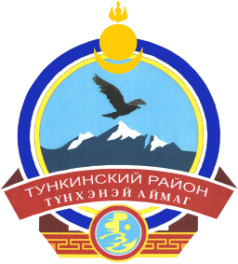 БУРЯАД РЕСПУБЛИКЫНТYНХЭНЭЙ АЙМАГАЙ  ЗАХИРГААН671010, с. Кырен, ул. Ленина 107,  тел. 41-5-61, факс 41-9-67, e-mail: tunka-rs@mail.ru671010, с. Кырен, ул. Ленина 107,  тел. 41-5-61, факс 41-9-67, e-mail: tunka-rs@mail.ru671010, с. Кырен, ул. Ленина 107,  тел. 41-5-61, факс 41-9-67, e-mail: tunka-rs@mail.ru